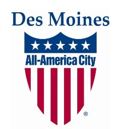 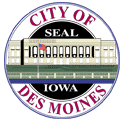 CONSENT AGENDA ITEMSREGULAR AGENDA ITEMS EXTRA ITEMS58AMENDEDAdded Support documentsEx 1 (A)UPDATEDAdded support documentsEx 1 (B)UPDATEDAdded support documentsEx 2ADDEDAdded new item with support documents